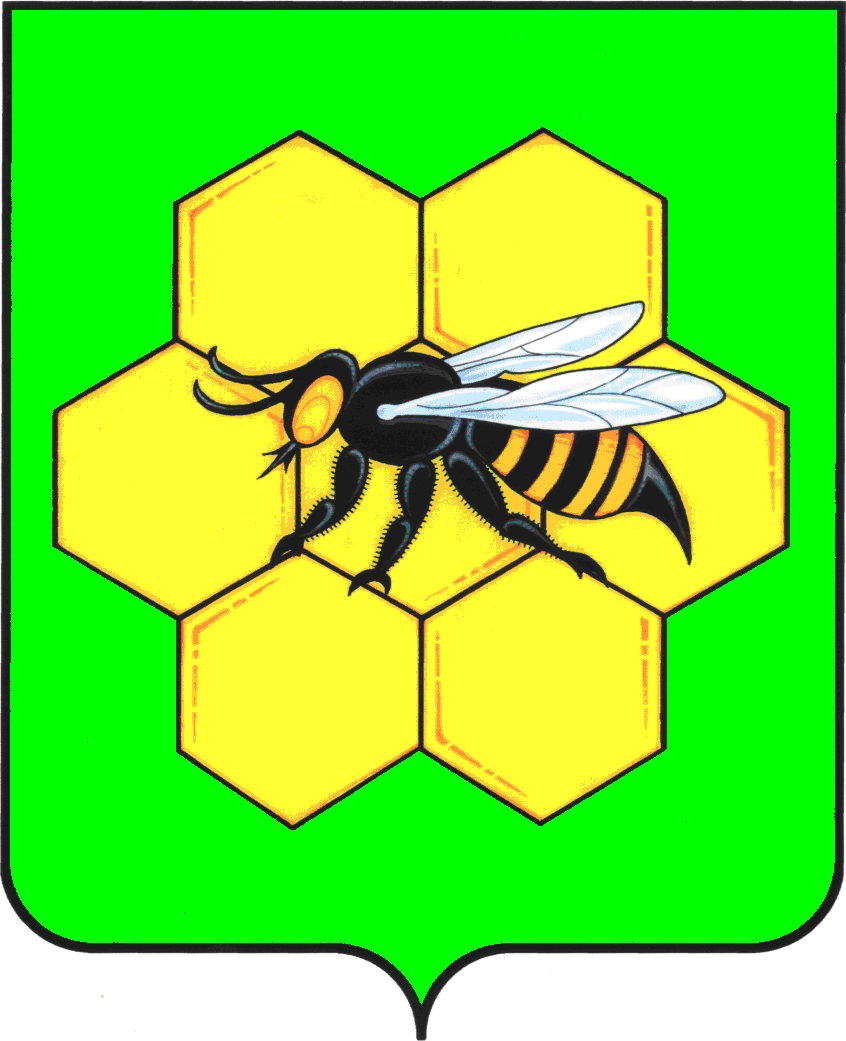 ПРОЕКТАДМИНИСТРАЦИЯМУНИЦИПАЛЬНОГО РАЙОНА ПЕСТРАВСКИЙСАМАРСКОЙ ОБЛАСТИПОСТАНОВЛЕНИЕот _______________ № ______О порядке составления, утверждения и ведения бюджетной сметы администрации муниципального района Пестравский Самарской областиВ соответствии со статьей 221 Бюджетного кодекса Российской Федерации, приказом Министерства финансов Российской Федерации от 14 февраля 2018 г. № 26н «Об общих требованиях к порядку составления, утверждения и ведения бюджетных смет казенных учреждений», руководствуясь ст. 41, 43 Устава муниципального района Пестравский Самарской области, администрация муниципального района Пестравский Самарской области ПОСТАНОВЛЯЕТ:Утвердить Порядок составления, утверждения и ведения бюджетной сметы администрации муниципального района Пестравский Самарской области.Настоящее постановление применяется при составлении, утверждении и ведении бюджетной сметы администрации муниципального района Пестравский Самарской области, начиная с составления, утверждения и ведения бюджетной сметы администрации муниципального района Пестравский Самарской области на 2022 год и плановый период 2023 и 2024 годов.Контроль исполнения настоящего постановления оставляю за собой.Глава муниципального районаПестравский Самарской области				                  С.В. ЕрмоловШутова Е.А. 8(84674)22166Приложение к постановлению администрации муниципального района Пестравский Самарской областиот ______________ № _____Порядоксоставления, утверждения и ведения бюджетной сметы администрации муниципального района Пестравский Самарской области1.Общие положенияНастоящий Порядок составления, утверждения и ведения бюджетной сметы администрации муниципального района Пестравский Самарской области (далее – Порядок) разработан в соответствии со статьей 221 Бюджетного кодекса Российской Федерации, с учетом требований приказа Министерства финансов Российской Федерации от 14.02.2018 № 26н «Об общих требованиях к порядку составления, утверждения и ведения бюджетной сметы казенных учреждений» и определяет правила составления, утверждения и ведения бюджетной сметы администрации муниципального района Пестравский Самарской области.Составление, утверждение и ведение сметы администрации муниципального района Пестравский Самарской области» (далее – Учреждение), содержащей сведения, составляющие государственную тайну, осуществляется с соблюдением законодательства Российской Федерации о защите государственной тайны. Показатели сметы, содержащие сведения, составляющие государственную тайну, утверждаются и ведутся обособленно.Составления сметы УчрежденияБюджетная смета (далее – смета) составляется в целях установления объема и распределения направлений расходования средств бюджета Учреждения на срок решения о бюджете муниципального района Пестравский Самарской области на очередной финансовый год и плановый период на основании доведенных до учреждения в установленном законодательством Российской Федерации порядке лимитов бюджетных обязательств на принятие и (или) исполнение бюджетных обязательств по обеспечению выполнения функций Учреждения, включая бюджетные обязательства по предоставлению субсидий, бюджетных инвестиций, субвенций и иных межбюджетных трансфертов (далее – лимиты бюджетных обязательств). В смете справочно указываются объем и распределение направлений расходов на исполнение публичных нормативных обязательств.2.2. Показатели сметы формируются в разрезе кодов классификации расходов бюджетов бюджетной классификации Российской Федерации с детализацией по кодам подгрупп и (или) элементов видов расходов классификации расходов бюджетов с дополнительной детализацией по кодам статей (подстатей) групп (статей) классификации операций сектора государственного управления (кодам аналитических показателей) в пределах доведенных лимитов бюджетных обязательств.2.3. Смета составляется Учреждением по форме, согласно Приложению № 1 к настоящему Порядку. Смета составляется Учреждением на очередной финансовый год и плановый период в рублях. Смета составляется Учреждением на основании обоснований (расчетов) плановых сметных показателей, являющихся неотъемлемой частью сметы. Обоснования (расчеты) плановых сметных показателей составляются в процессе формирования проекта решения о бюджете на очередной финансовый год и плановый период и утверждаются в соответствии с разделом 3 настоящего порядка.В целях формирования проекта бюджета на очередной финансовый год и плановый период Учреждение составляет проект сметы на очередной финансовый год и плановый период по форме согласно Приложению № 1 к настоящему Порядку и с обоснованием (расчетами) плановых сметных показателей представляет в (финансовый орган) муниципального района Пестравский Самарской области до 15 октября текущего финансового года. 2.4. Смета Учреждения подлежит согласованию с финансовым органом муниципального района Пестравский Самарской области, осуществляющим распределение лимитов бюджетных обязательств учреждению. Согласование оформляется после подписи руководителя Учреждения (уполномоченного лица) грифом "Согласовано" с указанием наименования должности согласовавшего смету Учреждения должностного лица финансового органа, личной подписи, расшифровки подписи и даты согласования. Утверждение сметы УчрежденияСмета и обоснования (расчеты) плановых сметных показателей Учреждения утверждается Главой муниципального района Пестравский Самарской области.3.2. Утвержденные показатели сметы Учреждения должны соответствовать доведенным до него лимитам бюджетных обязательств на принятие и (или) исполнение бюджетных обязательств по обеспечению выполнения функций Учреждения. 3.3. Утверждение сметы Учреждения осуществляется не позднее десяти рабочих дней со дня доведения финансовым органом муниципального района Пестравский Самарской области Учреждению лимитов бюджетных обязательств. 3.4. Утвержденные сметы с обоснованиями (расчетами) плановых сметных показателей, использованными при формировании сметы, направляются Учреждением в финансовый орган муниципального района Пестравский Самарской области не позднее одного рабочего дня после утверждения сметы. Ведение сметы Учреждения 4.1. Ведением сметы является внесение изменений в показатели сметы в пределах, доведенных Учреждению в установленном законодательством Российской Федерации порядке лимитов бюджетных обязательств.Изменения показателей сметы составляются Учреждением по форме согласно Приложению № 2 к настоящему Порядку. Внесение изменений в показатели сметы осуществляется путем утверждения изменений показателей - сумм увеличения, отражающихся со знаком «плюс» и (или) уменьшения объемов сметных назначений, отражающихся со знаком «минус»:- изменяющих объемы сметных назначений в случае изменения доведенных Учреждению в установленном порядке лимитов бюджетных обязательств; - изменяющих распределение сметных назначений по кодам классификации расходов бюджетов бюджетной классификации Российской Федерации, требующих изменения показателей бюджетной росписи Учреждения и лимитов бюджетных обязательств; - изменяющих распределение сметных назначений по кодам классификации расходов бюджетов бюджетной классификации Российской Федерации, не требующих изменения показателей бюджетной росписи Учреждения и лимитов бюджетных обязательств; - изменяющих объемы сметных назначений, приводящих к перераспределению их между разделами сметы. - изменяющих иные показатели, предусмотренные порядком ведения сметы.4.2. Одновременно с прилагаемыми изменениями в смету предоставляются обоснования (расчеты) плановых сметных показателей. В случае изменения показателей обоснований (расчетов) плановых сметных показателей, не влияющих на показатели сметы Учреждения, осуществляется изменение только показателей обоснований (расчетов) плановых сметных показателей. 4.3. Внесение изменений в смету, требующих изменения показателей бюджетной росписи Учреждения и лимитов бюджетных обязательств, утверждается после внесения в установленном законодательством Российской Федерации порядке изменений в бюджетную роспись Учреждения и лимиты бюджетных обязательств.4.4. Утверждение изменений в показатели сметы осуществляется в соответствии с разделом 3 настоящего Порядка. 4.5. Учреждение принимает и (или) исполняет бюджетные обязательства в пределах сметных назначений, утвержденных на дату осуществления операций по исполнению сметы с учетом изменений показателей.